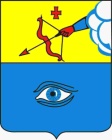 ПОСТАНОВЛЕНИЕ_____01.02.2021_________                                                           № ______10/2______ г. ГлазовОб определении стоимости услуг, предоставляемых согласно гарантированного перечня услуг по погребениюВ соответствии с Федеральным законом от 12.01.1996 № 8-ФЗ «О погребении и похоронном деле», Федеральным законом от 08.12.2020 № 385-ФЗ «О федеральном бюджете на 2021 год и на плановый период 2022 и 2023 годов», постановлением Правительства Российской Федерации от 28.01.2021 № 73 «Об утверждении коэффициента индексации выплат, пособий и компенсаций в 2021 году», Федеральным законом от 06.10.2003 № 131-ФЗ «Об общих принципах организации местного самоуправления в Российской Федерации», руководствуясь Уставом муниципального образования «Город Глазов»,ПОСТАНОВЛЯЮ:Определить с 01 февраля 2021 года стоимость услуг, предоставляемых согласно гарантированному перечню услуг по погребению, в размере 7 388 (семь тысяч триста восемьдесят восемь) рублей 73 копейки с учетом районного коэффициента, в том числе:оформление документов, необходимых для погребения – 289 рублей 06 копеек;предоставление и доставка гроба и других предметов, необходимых для погребения – 2 385 рублей  32 копейки;перевозка тела (останков) умершего на кладбище – 1 407 рублей 91 копейка;погребение – 3 306 рублей  44 копейки.Признать утратившим силу постановление Администрации города Глазова от 31.01.2020 №10/1 «Об определении стоимости услуг, предоставляемых согласно гарантированного перечня услуг по погребению».Настоящее постановление подлежит официальному опубликованию и вступает в силу с 01 февраля 2021 года.Контроль за исполнением настоящего постановления возложить на  заместителя Главы Администрации города Глазова по вопросам строительства, архитектуры и жилищно-коммунального хозяйства Блинова С.К.Администрация муниципального образования «Город Глазов» (Администрация города Глазова) «Глазкар» муниципал кылдытэтлэн Администрациез(Глазкарлэн Администрациез)Глава города Глазова                С.Н. Коновалов